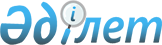 О внесении изменений в приказ Министра энергетики Республики Казахстан от 2 июля 2015 года № 459 "Об утверждении Регламента государственной услуги "Согласование проектирования и строительства дублирующих (шунтирующих) линий электропередачи и подстанций"
					
			Утративший силу
			
			
		
					Приказ Министра энергетики Республики Казахстан от 13 ноября 2017 года № 379. Зарегистрирован в Министерстве юстиции Республики Казахстан 30 ноября 2017 года № 16034. Утратил силу приказом Министра энергетики Республики Казахстан от 21 мая 2020 года № 201 (вводится в действие по истечении двадцати одного календарного дня после дня его первого официального опубликования)
      Сноска. Утратил силу приказом Министра энергетики РК от 21.05.2020 № 201 (вводится в действие по истечении двадцати одного календарного дня после дня его первого официального опубликования).
      ПРИКАЗЫВАЮ:
      1. Внести в приказ Министра энергетики Республики Казахстан от 2 июля 2015 года № 459 "Об утверждении Регламента государственной услуги "Согласование проектирования и строительства дублирующих (шунтирующих) линий электропередачи и подстанций" (зарегистрированный в Реестре государственной регистрации нормативных правовых актов за № 11812, опубликованный 25 декабря 2015 года в информационно-правовой системе "Әділет") следующие изменения:
      в регламенте государственной услуги "Согласование проектирования и строительства дублирующих (шунтирующих) линий электропередачи и подстанций", утвержденном указанным приказом:
      пункт 1 изложить в следующей редакции:
      "1. Государственная услуга "Согласование проектирования и строительства дублирующих (шунтирующих) линий электропередачи и подстанций" (далее – государственная услуга) оказывается на основании стандарта государственной услуги "Согласование проектирования и строительства дублирующих (шунтирующих) линий электропередачи и подстанций", утвержденного приказом Министра энергетики Республики Казахстан от 6 мая 2015 года № 341 (зарегистрированный в Реестре государственной регистрации нормативных правовых актов за № 11462) (далее - Стандарт)", Министерством энергетики Республики Казахстан (далее - услугодатель).
      Прием заявления и выдача результата оказания государственной услуги осуществляются через:
      1) канцелярию услугодателя;
      2) веб-портал "электронного правительства" www.egov.kz, а также веб-портал www.e-lisence.kz (далее – портал). 
      пункт 3 изложить в следующей редакции:
      "3. Результат оказания государственной услуги - письмо-согласование проектирования и строительства дублирующих (шунтирующих) линий электропередачи и подстанций либо мотивированный ответ об отказе в оказании государственной услуги в случаях и по основаниям, предусмотренным пунктом 9-1 Стандарта.
      Форма предоставления результата оказания государственной услуги: электронная и (или) бумажная.";
      пункт 4 изложить в следующей редакции:
      "4. Основанием для начала процедуры (действия) по оказанию государственной услуги является заявление или электронный запрос услугополучателя с приложением документов согласно пункту 9 Стандарта.
      В случаях представления услугополучателем неполного пакета документов, предусмотренных в пункте 9 Стандарта, и (или) документов с истекшим сроком действия, услугодатель отказывает в приеме заявления.". 
      2. Департаменту электроэнергетики и угольной промышленности Министерства энергетики Республики Казахстан в установленном законодательством Республики Казахстан порядке обеспечить:
      1) государственную регистрацию настоящего приказа в Министерстве юстиции Республики Казахстан;
      2) в течение десяти календарных дней со дня государственной регистрации настоящего приказа направление его копии в бумажном и электронном виде на казахском и русском языках в Республиканское государственное предприятие на праве хозяйственного ведения "Республиканский центр правовой информации" для официального опубликования и включения в Эталонный контрольный банк нормативных правовых актов Республики Казахстан;
      3) в течение десяти календарных дней после государственной регистрации настоящего приказа направление его копии на официальное опубликование в периодические печатные издания; 
      4) размещение настоящего приказа на интернет-ресурсе Министерства энергетики Республики Казахстан после его официального опубликования;
      5) в течение десяти рабочих дней после государственной регистрации настоящего приказа в Министерстве юстиции Республики Казахстан представление в Департамент юридической службы Министерства энергетики Республики Казахстан сведений об исполнении мероприятий, предусмотренных подпунктами 2), 3) и 4) настоящего пункта.
      3. Контроль за исполнением настоящего приказа возложить на курирующего вице-министра энергетики Республики Казахстан.
      4. Настоящий приказ вводится в действие по истечении десяти календарных дней после дня его первого официального опубликования.
					© 2012. РГП на ПХВ «Институт законодательства и правовой информации Республики Казахстан» Министерства юстиции Республики Казахстан
				
      Министр энергетики 
Республики Казахстан 

К. Бозумбаев
